目　　　　次　毎月の統計調査結果　物　価　　大阪市消費者物価指数の動き　平成28年10月速報	1労　働	大阪の賃金、労働時間及び雇用の動き　平成28年８月月報	3工　業　　大阪の工業動向　平成28年８月速報	5　四半期の統計調査結果　景　気　　大阪府景気観測調査結果　平成28年７～９月期	7　今月の統計表　	9　新着資料のご案内／今後の公表予定　	20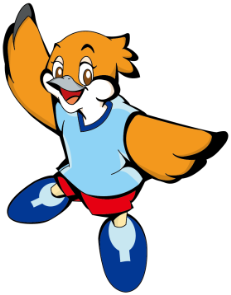 月刊大阪の統計２０１６年（平成２８年）１１月　No.８１３２０１６年（平成２８年）１１月　No.８１３